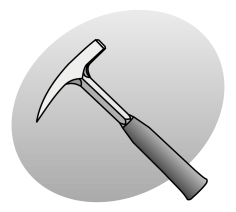 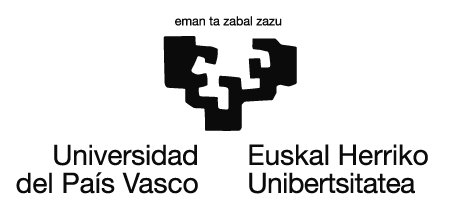 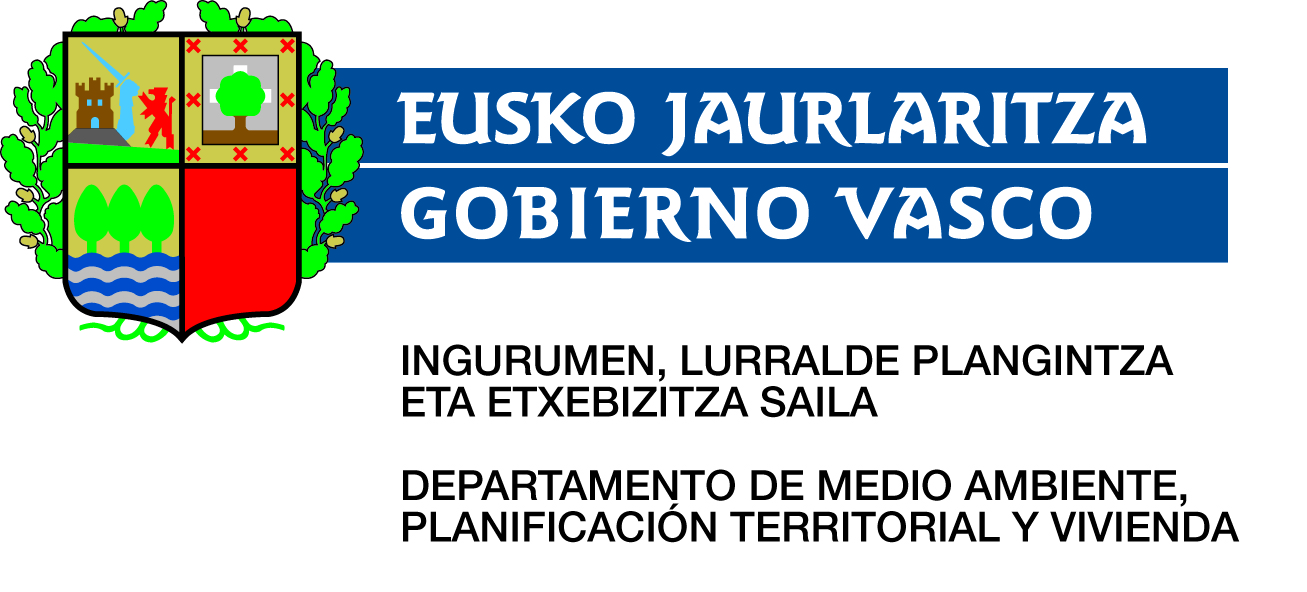 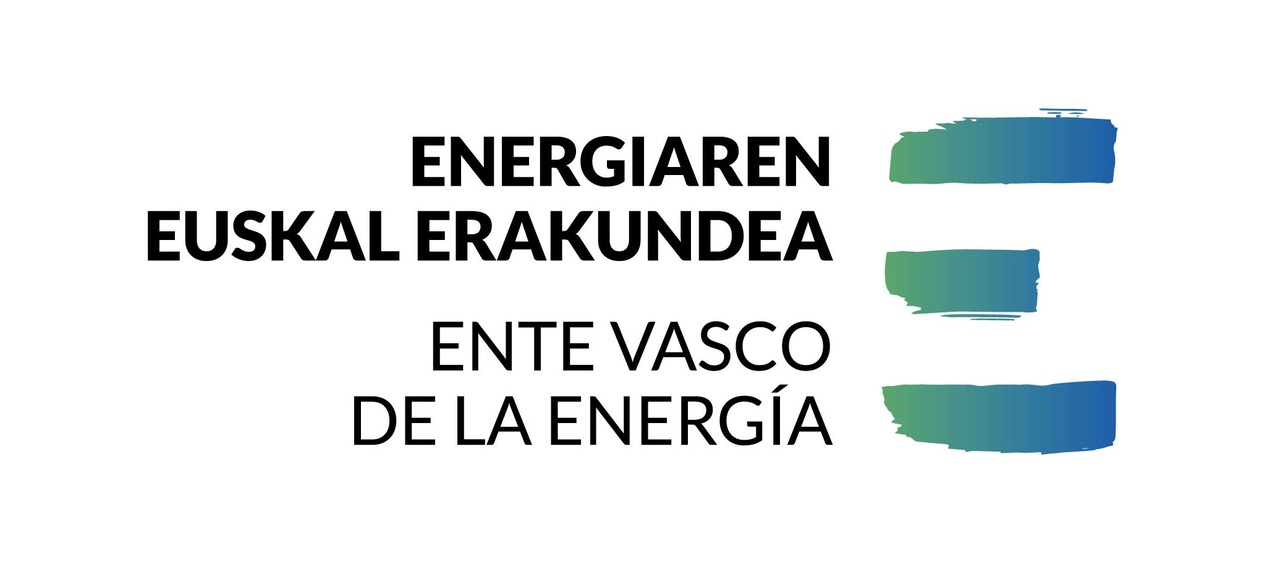 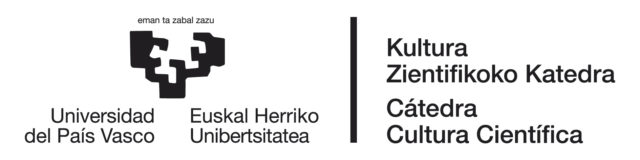 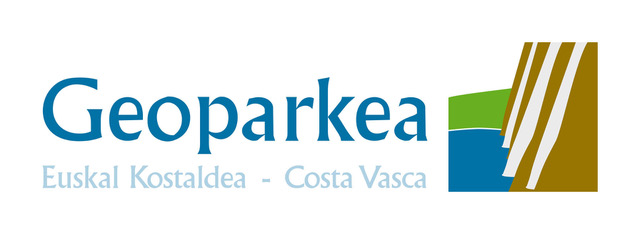 Enviar las inscripciones al correo:  j.geologiamiopes@gmail.com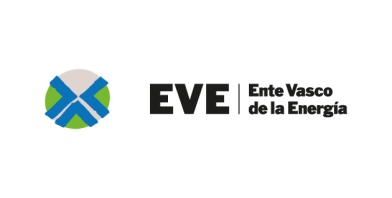 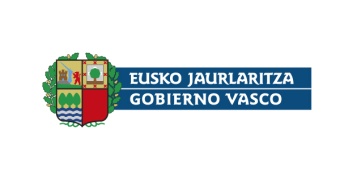 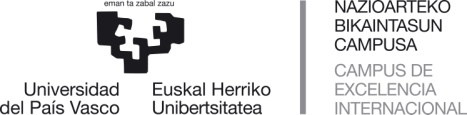 Izen-emate orriak bidali helbide honetara:  j.geologiamiopes@gmail.com